Połącz kropki.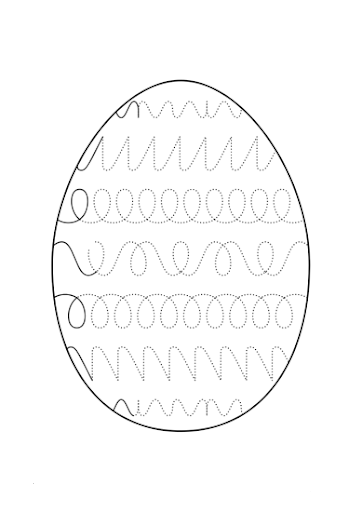 